Publicado en Madrid el 08/04/2020 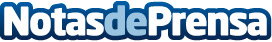 Eduardo Strecht Ricou, experto en Bolsa, analiza las claves de inversión durante la crisis sanitariaEl analista senior de Libertex, plataforma de trading online, señala el sistema de trading, la gestión del dinero y la psicología como elementos fundamentales para una buena inversiónDatos de contacto:Noelia Perlacia915191005Nota de prensa publicada en: https://www.notasdeprensa.es/eduardo-strecht-ricou-experto-en-bolsa-analiza_1 Categorias: Internacional Finanzas Sociedad Emprendedores E-Commerce Bolsa http://www.notasdeprensa.es